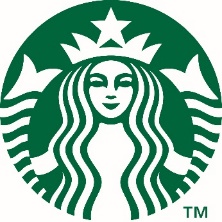 Informacja prasowaWarszawa, 4 stycznia 2020Kup produkt Starbucks i otrzymaj miesiąc HBO GO w prezencieSzukasz pomysłu na zimowy wieczór? Od teraz przy zakupie ulubionych produktów Starbucks w dostawie – np. karmelowej Salted Caramel Latte czy świeżo wypiekanych croissantów – dostaniesz 30-dniowy dostęp do platformy HBO GO wraz z katalogiem ponad 300 seriali i 800 filmów w prezencie. Wyjątkowa promocja potrwa tylko do wyczerpania zapasów.Podczas gdy większość Polaków długie zimowe wieczory spędza w zaciszu własnych domów, Starbucks wychodzi z atrakcyjną propozycją i do wszystkich zamówień złożonych w aplikacji Glovo dorzuca aż miesiąc HBO GO w prezencie. W ten sposób miłośnicy marki mogą skorzystać z oferty platformy, w katalogu której znajduje się przeszło 800 filmów i aż 300 seriali (z polskim lektorem, dubbingiem lub napisami) – głównie oryginalne produkcje HBO, ale też tytuły zewnętrznych dostawców. Wcześniej, między 18 a 24 grudnia, z promocji skorzystać mogli użytkownicy zarejestrowanych kart Starbucks Rewards.- Wraz z HBO przygotowaliśmy wyjątkową ofertę dla naszych Gości – użytkowników aplikacji Glovo. Od 31 grudnia przy zakupie dowolnych produktów Starbucks w dostawie, otrzymają oni od nas w prezencie aż 30 dni abonamentu HBO GO gratis. W ten sposób chcemy umilić naszym fanom długie wieczory, które ze względu na porę roku i obowiązkowy lockdown, i tak spędzamy w większości we własnych domach – mówi Monika Motus, Starbucks Digital Loyalty Manager. Jak skorzystać z oferty i aktywować voucher HBO GO?Chcesz skorzystać z oferty? Zamów dowolny produkt Starbucks przez aplikację Glovo, a do zamówienia dostaniesz specjalny voucher HBO GO. Aby go aktywować, wystarczy w ciągu 7 dni wejść na stronę https://hbogo.pl/voucher i w formularzu rejestracyjnym dodać otrzymany kod, klikając na przycisk „Dodaj voucher”. Potem można się już cieszyć nieograniczonym dostępem do oferty platformy. Od końca grudnia w aplikacji Glovo dostępna jest też specjalna, dedykowana oferta HBO GO, zestaw “SeriaLove dla Dwojga”, w którym znajdują się dwie kawy do wyboru (Americano lub Latte), dwie kanapki oraz dwa ciasta – idealna propozycja dla fanów serialowych maratonów i kinomanów. Uwaga! Jedna osoba może odebrać voucher tylko raz. Voucher jest wysyłany automatycznie na podany przy rejestracji adres e-mail (tylko w przypadku, gdy w aplikacji została zaznaczona zgoda marketingowa). Po upływie miesiąca od aktywacji do konta zostanie automatycznie przypisana płatna subskrypcja. Aby temu zapobiec, wystarczy zrezygnować z usługi przed upływem 30 dni.Biuro prasowe Starbucks w Polsce:Ewa Maciejaszeke.maciejaszek@greatminds.pltel. kom. 782 094 817##Informacja o StarbucksHistoria Starbucks Coffee Company zaczęła się w 1971 roku w Seattle. Obecnie, dysponując kawiarniami na całym świecie, Starbucks Coffee Company jest wiodącą firmą w dziedzinie pozyskiwania, sprzedaży i palenia kawy. Opierając się na naszym zobowiązaniu i przyjętych przez nas wartościach, z każdym kubkiem kawy dostarczamy naszym klientom niepowtarzalną atmosferę i wyjątkowe wrażenia (Starbucks Experience). Aby dowiedzieć się więcej o Starbucks Experience zapraszamy do naszych kawiarni oraz na strony www.starbucks.com i www.starbucks.pl, a także na profil Starbucks na portalu Facebook.Informacja o AmRestAmRest Holdings SE jest największą publicznie notowaną spółką restauracyjną w Europie. Do zarządzanych przez nią marek należą: KFC, Pizza Hut, Starbucks i Burger King. AmRest jest także właścicielem wyjątkowej marki La Tagliatella oraz konceptów: Blue Frog, Kabb, Bacoa oraz Sushi Shop. Obecnie Spółka zarządza ponad 2100 restauracjami w segmencie restauracji szybkiej obsługi (Quick Service Restaurants) i restauracji z obsługą kelnerską (Casual Dining Restaurants) w 26 krajach: Polsce, Czechach, Słowacji, Słowenii, na Węgrzech, w Bułgarii, Rumunii,  Serbii, Chorwacji, Rosji, Hiszpanii, Anglii, Portugalii, Francji, Austrii, Belgii, Armenii, Iranie, Luksemburgu, Szwajcarii, Azerbejdżanie, 
w Zjednoczonych Emiratach Arabskich, Arabii Saudyjskiej, Niemczech, Chinach oraz we Włoszech. Więcej informacji dostępnych jest na stronie: www.amrest.eu/en 